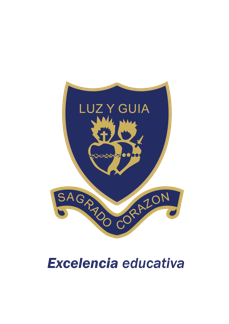 Colegio Sagrado Corazón Luz y Guía Nº 8229MÓDULO 25° Jacarandá - Aromo ÁREA: LENGUADIA: 5TEMA: Texto. Las propiedades del Texto.INICIO: Repaso de TEXTO:   La palabra “texto” significa tejido , eso significa que forman un entremado, o las hebras entrelazadas que confrman una tela.   Los textos se organizan en párrafos y oraciones, relacionadas formando una unidad de sentido.   Cada oración comienza con mayúscula y termina con punto y seguido.  Y si es la última oración del párrafo, con punto final.ACTIVIDADES: 1-DESARROLLO:Propiedades del texto: El texto tiene propiedades o características principales: Coherencia, Cohesión y Adecuación.2-VER EL SIGUIENTE VIDEO:https://youtu.be/0yK64bAjrOw   3-    Luego que viste el video :Ahora en tu cuaderno escribir cuatro oraciones referidas al cuanto de “EL CORAZÓN DE AMANCAY” .Usando los conectores, de cohesión , coherencia y adecuación.Remarcar con rojo el conector.Ejemplo:* Amancay saltaba el cerro por otra parte el cóndor la seguía con la mirada.***CIERRE:4- Realizar en tu cuaderno una lista de conectores.5- Estudiar la definición de texto .6- Realizar la actividad de la cartilla de orbita de practicas de Lenguaje .Ficha n° 1 pagina 10 .punto 4.DIA : 6TEMA: Clases de palabras según la acentuaciónINICIO:Las palabras están compuestas por letras que representan sonido, son las Vocales y las Consonantes. Estas letras se agrupan en sílabas.DESARROLLO :1-VEMOS el siguiente video:Como usar el tílde y el acento.https://youtu.be/lrip3KhMndU.2-Copiar en el cuaderno:La sílaba que se pronuncia con más fuerza en una palabra se llama tónica.Ejemplo:Explicar         leyenda       mágico-Las palabras se clasifican: AGUDASEn ellas las sílabas tónica es la última. Ej. Camión, ilusión.GRAVES:En ellas las sílabas tónica ocupa el penúltimo lugar.Ej.:  difícil-terráqueo.ESDRÚJULAS:En ellas las sílabas tónica ocupan el antepenúltimo lugar. Ej: intrépido- murciélago.3- Realiza una lista de palabras con tilde  AGUDAS            GRAVES            ESDRÚJULAS4-CIERRE:Realicen las actividades de la Ficha n° 2 de la cartilla de lengua SATÉLITE páginas 11-12Observaciones: Señores padres cualquier consulto envió mi mail. correamarta68@hotmail.com.